World Communion SundayOctober 4, 2015La Iglesia Christiana Roca de EsperanzaFirst Church of the BrethrenChicago Community Mennonite ChurchCanto | SingingHeritage 131  Guide my feetHWB 6  Here in this placeLlamar a Adorar | Call to WorshipOración | Prayer Pasando de la Paz | Passing the PeaceLa paz de Dios / La paz de CristoAlabando | Praising      Un Momento con los Niños | Children’s TimeHeritage 681  Let us talents and tongues employSagrada Escritura | ScripturesHebrews 12:1-3Psalm 133Ephesians 4:4-15SermonResponder | RespondingHeritage 164  Siyahamba – We are marching in the light of GodOraciones de la Gente | Prayers of the PeopleComunión | Communion Prayer of Preparation	One:	To God be the glory…yet seeking grace:  	All:	God, we yearn for the healing you promise.	One:	God of Justice…yet seeking forgiveness:	All:	God, we yearn for the justice you promise.	One:	God of Peace…yet seeking a forgiving heart: 	All:	God, we yearn for the peace you promise.	One:	Knowing that through Christ all things are made new…our faith and commitment.	All:	God, we submit ourselves to renewal through you.  This we pray through Jesus Christ, our Lord and Savior.  Amen      OfferingHeritage 686  Let Us Break Bread TogetherHWB 471  Eat this breadHWB 472  I will raise you upHeritage 680  Taste and seePrayer of Thanksgiving	One:	Praise God from whom all blessings flow! With thanksgiving, let us celebrate our new life in Christ giving thanks to God our creator and sustainer:	All:	Loving and gracious God, thank you for this holy meal. Thank you for Jesus and his all-inclusive love for humanity. Thank you for this day which we worship and serve you. Amen.Anuncios | AnnouncementsBendición | Benediction HWB 429  Go now in peace	 ¡Todas y todos están cordialmente invitados a una comida a la canasta en el sótano después del servicio! Everyone is warmly invited to a potluck meal downstairs in our Fellowship Hall following this service of worship!Worship Participants	Sermon:	Joel and Sonia Alonso	Musicians:	Rich Brode, Kiva Nice-Webb,		Glenn Martin Klaassen	Altar:	Janet Friesen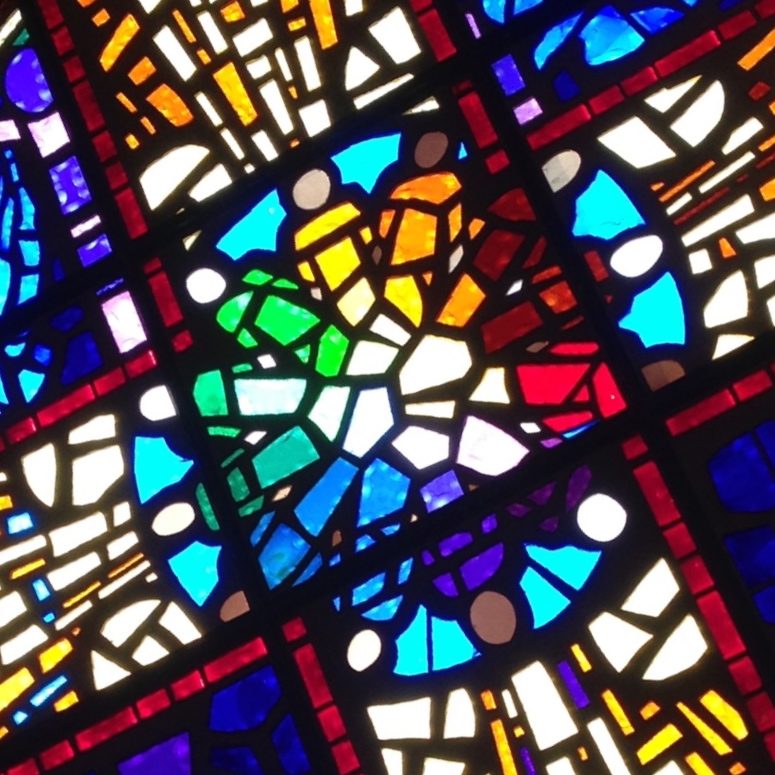 World Communion SundayLa Iglesia Cristiana Roca de EsperanzaFirst Church of the BrethrenChicago Community Mennonite ChurchOctober 4, 2015